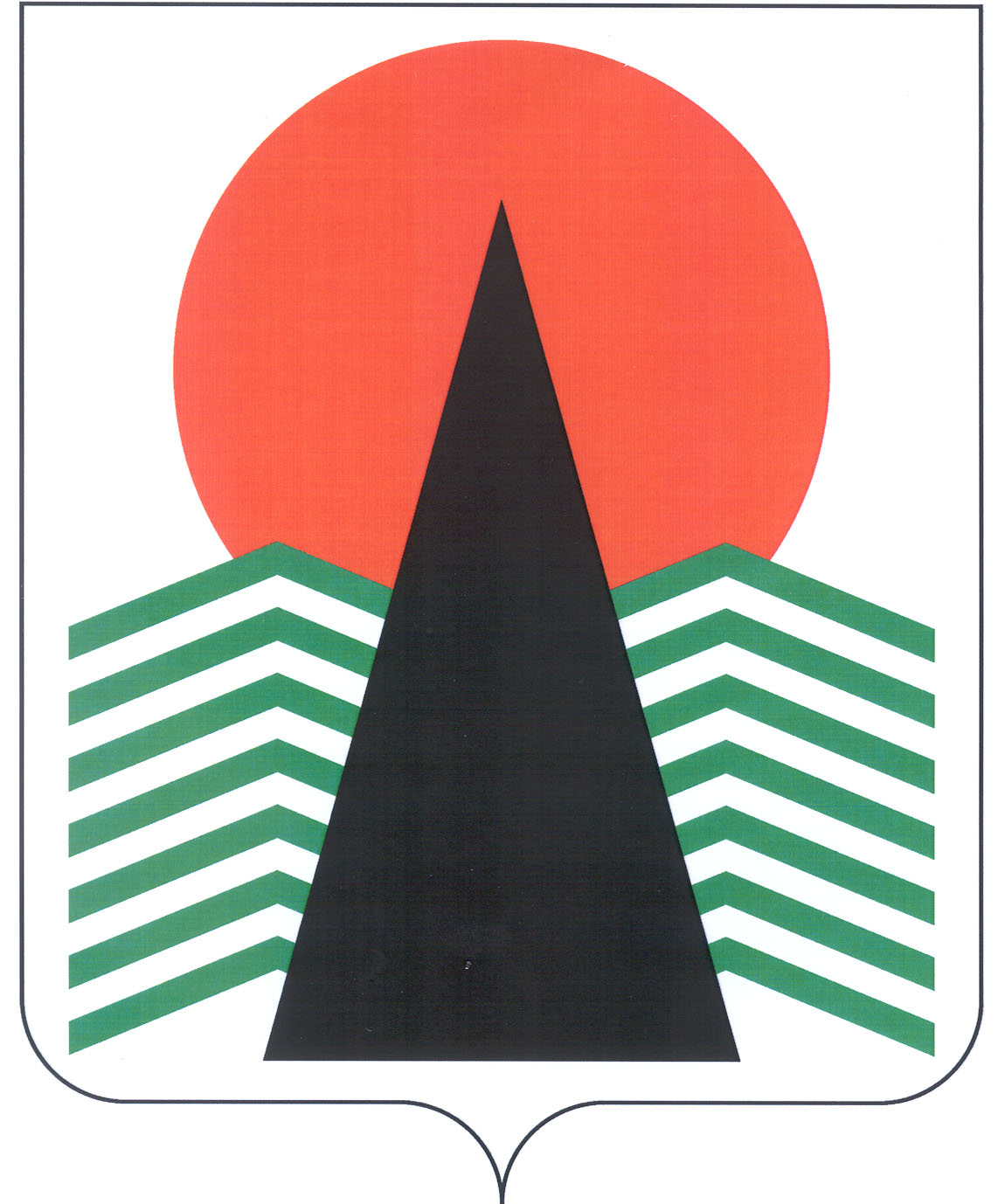 Муниципальное образование Нефтеюганский районГЛАВАНефтеюганского районаПОСТАНОВЛЕНИЕг.НефтеюганскО внесении изменения в постановление Главы Нефтеюганского района от 19.03.2013 № 37-п В связи с кадровыми изменениями, п о с т а н о в л я ю:Внести изменение в постановление Главы Нефтеюганского района от 19.03.2013 № 37-п «О Совете по делам инвалидов при Главе Нефтеюганского района», изложив приложение 2 в новой редакции согласно приложению к настоящему постановлению.Настоящее постановление вступает в силу после официального опубликования в газете «Югорское обозрение».Контроль за выполнением постановления возложить на первого заместителя Главы Нефтеюганского района Л.В.Черкасову.Глава Нефтеюганского района							В.Н.СемёновПриложение к постановлениюГлавы Нефтеюганского районаот     26.03.2013    №   41-п  
СОСТАВСовета по делам инвалидов при Главе Нефтеюганского района26.03.2013№       41-п        .Семёнов Владимир Николаевич- Глава Нефтеюганского района, председатель СоветаЧеркасова Людмила Васильевна- первый заместитель Главы Нефтеюганского района, заместитель председателя СоветаДиановЕвгений Георгиевич- помощник Главы Нефтеюганского района, ответственный секретарь СоветаЧлены Совета:Лапковская Галина Васильевна-  Глава администрации Нефтеюганского районаМихалёвВладлен Геннадьевич- заместитель Главы администрации Нефтеюганского районаГречишников Александр Павлович- заместитель Главы администрации Нефтеюганского районаЧулкинаМарина Борисовна- директор департамента культуры и спорта Нефтеюганского районаКотоваНадежда Васильевна- директор департамента образования и молодежной политики Нефтеюганского районаЗимина Наталья Викторовна- председатель комитета жилищно-коммунального комплекса администрации Нефтеюганского районаДиановаИрина Анатольевна- директор казенного учреждения Ханты-Мансийского автономного округа – Югры «Нефтеюганский центр занятости населения» (по согласованию)КуксенкоНаталья Викторовна- начальник Управления Пенсионного фонда Российской Федерации в г. Нефтеюганске Ханты-Мансийского автономного округа – Югры (по согласованию)ЗагородниковаОльга Васильевна- начальник управления социальной защиты населения по г.Нефтеюганску и Нефтеюганскому району (по согласованию)ВолковаЛариса Владимировна- директор бюджетного учреждения Ханты-Мансийского автономного округа – Югры «Реабилитационный центр для детей и подростков с ограниченными возможностями «Дельфин» (по согласованию)АмелинаРимма Минниахметовна- председатель Совета общественной организации «Общественная организация ветеранов (пенсионеров) войны, труда, Вооруженных сил и правоохранительных органов Нефтеюганского района» (по согласованию)ЧескидоваЭльза Николаевна- председатель Нефтеюганской районной общественной организации «Всероссийское общество инвалидов» (по согласованию)Ким Любовь Яковлевна- директор бюджетного учреждения Ханты-Мансийского автономного округа – Югры «Комплексный центр социального обслуживания населения «Забота» (по согласованию)НалетовФилипп Юрьевич- председатель общественной организации ветеранов войн и вооруженных конфликтов, военной службы, правоохранительных органов, участников военных действий «Воинское братство Нефтеюганского района» (по согласованию)БучельниковаЛюдмила Николаевна- представитель общественности сельского поселения Салым (по согласованию)НазароваЗоя Борисовна- представитель общественности сельского поселения Салым (по согласованию)Костюк Ольга Леонидовна- представитель общественности сельского поселения Салым (по согласованию)ХорошихЗульфия Камияровна- представитель общественности сельского поселения Сингапай (по согласованию)СимоноваСирафима Александровна- представитель общественности сельского поселения Сингапай (по согласованию)СувороваЕкатерина Анатольевна- представитель общественности городского  поселения Пойковский (по согласованию)